附件1“创客中国”创新创业大赛项目申报流程参赛者（小微企业、创客）申报参赛项目，须进入创客中国平台（网址：www.cnmaker.org.cn)，进入“创客大赛”栏目进行参赛操作。点击“我要参赛”报名，新用户须根据平台提示填写相关信息，注册用户，注册完毕后即可登录平台，平台将在2个工作日内对参赛者的身份信息进行认证，通过后即可在“用户中心”发布参赛项目；老用户可到“用户中心”维护信息并发布参赛项目（具体流程如下图所示）。未在网上登录大赛系统报名的项目不得参加大赛。参赛项目报名截止日期为2016年9月15日。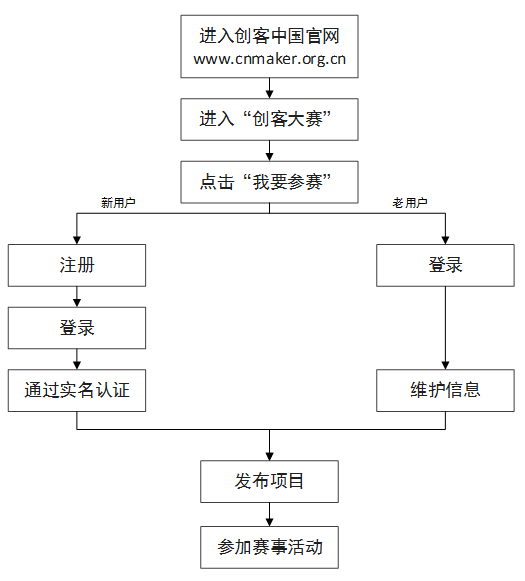 附件3“创客中国”创新创业大赛区域赛申请书单位： 注：请发送至cnmaker@miit.gov.cncnmakercontest@qq.com省市／地市／区县：专题 类型：□  区域类型：□  专题负 责 人：提交时间：区域赛名称区域赛名称起止时间起止时间  年   月 至   年   月  年   月 至   年   月  年   月 至   年   月申请单位单位名称申请单位单位地址申请单位联系人申请单位固定电话申请单位通信方式手机邮件QQ号区域赛简介（300字）区域赛简介（300字）一. 区域赛目的（200字以内）一. 区域赛目的（200字以内）一. 区域赛目的（200字以内）一. 区域赛目的（200字以内）一. 区域赛目的（200字以内）二. 组织机构二. 组织机构二. 组织机构二. 组织机构二. 组织机构三. 赛制赛程三. 赛制赛程三. 赛制赛程三. 赛制赛程三. 赛制赛程四．特色与创新特色：创新：四．特色与创新特色：创新：四．特色与创新特色：创新：四．特色与创新特色：创新：四．特色与创新特色：创新：五．预期成果五．预期成果五．预期成果五．预期成果五．预期成果六．经费预算六．经费预算六．经费预算六．经费预算六．经费预算七．其它七．其它七．其它七．其它七．其它秘书处意见：签名盖章：                                                     年     月     日秘书处意见：签名盖章：                                                     年     月     日秘书处意见：签名盖章：                                                     年     月     日秘书处意见：签名盖章：                                                     年     月     日秘书处意见：签名盖章：                                                     年     月     日组委会意见：签名盖章：                                                     年     月     日组委会意见：签名盖章：                                                     年     月     日组委会意见：签名盖章：                                                     年     月     日组委会意见：签名盖章：                                                     年     月     日组委会意见：签名盖章：                                                     年     月     日